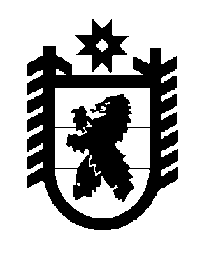 Российская Федерация Республика Карелия    ПРАВИТЕЛЬСТВО РЕСПУБЛИКИ КАРЕЛИЯРАСПОРЯЖЕНИЕот 14 июля 2016 года № 529р-Пг. Петрозаводск Внести в состав межведомственной комиссии по вопросам контроля 
за внесением платы за пользование лесами (далее – межведомственная комиссия), образованной распоряжением Правительства Республики Карелия от 26 ноября 2011 года № 682р-П (Собрание законодательства Республики Карелия, 2011, № 11, ст. 1927; 2012, № 8, ст. 1503; 2013, № 10, ст. 1881; 2014, № 12, ст. 2379), с изменениями,  внесенными распоряжением Правительства Республики Карелия от 23 марта 2016 года 
№ 205р-П, следующие изменения:          1) включить в состав межведомственной комиссии Савельева Ю.В. – заместителя Премьер-министра Правительства Республики Карелия, назначив его председателем комиссии;2) исключить из состава межведомственной комиссии Чмиля В.Я.           ГлаваРеспублики  Карелия                                                              А.П. Худилайнен